Плещеевский отдел МУ Великосельский культурно-досуговый центр Гаврилов-Ямского муниципального районаОТЧЁТо работе образцового самодеятельного театрального  коллектива  «Ларец»за 2015 годРежиссер: Долгачева А.В., заслуженный работник культуры РФ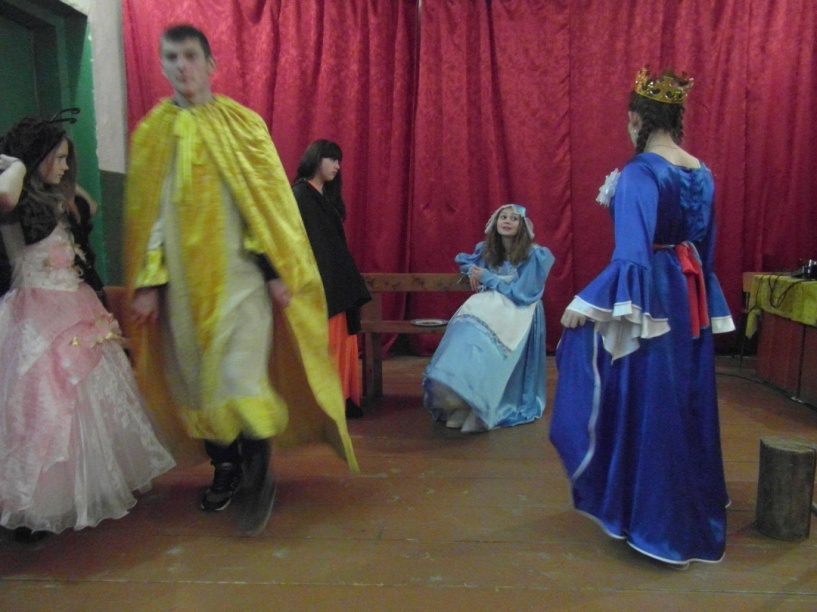 С. Плещеево2015 годПаспорт образцового самодеятельного театрального  коллектива  «Ларец»Основные задачи:Развивать познавательный  интерес  к театральной деятельности.Формировать  навыки  общения  и  коллективное  творчество.Способствовать  развитию  детской  фантазии,  воображения,  памяти, детского творчества.Упражнять  детей  интонационно  и  выразительно  передавать  характер выбранного  персонажа  и  его  эмоциональное  состояние.Способствовать  выражению  эмоций  с помощью  мимики,  жеста.Развивать  речь  и  обогащать  словарный  запас  детей.Развивать  творческие  способности детей.В современном обществе резко повысился социальный престиж интеллекта и научного знания. Современные дети умеют решать логические задачи, но они значительно реже восхищаются и удивляются, сопереживают, все чаще проявляют равнодушие и черствость. Отмечая недостаток наблюдательности, творческой выдумки у некоторых первоклассников, психологи часто ставят диагноз: «не доиграл», т. е. не натренировал свою фантазию и воображение. Самый короткий путь эмоционального раскрепощения ребенка, снятие зажатости, обучения чувствованию и художественному воображению – это путь через игру, фантазирование, сочинительство. Все это дает театральная деятельность.Особенность нашего коллектива в том, что отбора у нас нет, мы работает со всеми детьми, проживающими в селе Плещеево и близь лежащих деревень. Работа в коллективе ведется по нескольким  направлениям:       Основные виды деятельности, которые я использую при работе с  детьми,              являются:Театральная игра;Ритмопластика;Культура и техника речи;Основы театральной культуры;Создание спектакля.1-й раздел — «Театральная игра» — направлен не столько на приобретение ребенком профессиональных умений и навыков, сколько на развитие игрового поведения, эстетического чувства, способности творчески относиться к любому делу, уметь общаться со сверстниками и взрослыми людьми в различных жизненных ситуациях.
Все игры этого раздела условно делятся на два вида: общеразвивающие игры и специальные театральные игры.
             Специальные театральные игры необходимы при работе над этюдами и спектаклями. Они развивают воображение и фантазию, готовит детей к действию в сценических условиях, где все является вымыслом. Развивают умение действовать в предлагаемых обстоятельствах, веру в воображаемую ситуацию. Знакомить детей со сценическим действием можно на материале упражнений и этюдов, импровизируя на основе хорошо знакомых небольших сказок.
2-й раздел — «Ритмопластика» — включает в себя комплексные ритмические, музыкальные, пластические игры и упражнения, призванные обеспечить развитие естественных психомоторных способностей школьников, обретение ими ощущения гармонии своего тела с окружающим миром, развитие свободы и выразительности телодвижений. Развитие ребенка идет от движений и эмоций к слову. Поэтому вполне естественно, что детям школьного возраста легче выразить свои чувства и эмоции через пластику своего тела. Особенно интересные пластические образы возникают под влиянием музыки. Различные по характеру и настроениям музыкальные произведения стимулируют фантазию ребенка, помогают творчески использовать пластическую выразительность.3-й раздел — «Культура и техника речи» В этот же раздел включены игры со словом, развивающие связную образную речь, творческую фантазию, умение сочинять небольшие рассказы и сказки, подбирать простейшие рифмы. В раздел «Культура и техника речи» включены игры, которые называют творческими играми со словами. Они развивают воображение и фантазию детей, пополняют словарный запас, учат вести диалог с партнером, составлять предложения и небольшие сюжетные рассказы.Дыхательные и артикуляционные упражнения.Дикционные и интонационные упражнения.Творческие игры со словом. 4-й раздел — В раздел «Основы театральной культуры» включены следующие основные темы:Особенности театрального искусства.Виды театрального искусства.Рождение спектакля.Театр снаружи и изнутри.Культура зрителя.5-й раздел — «Работа над спектаклем» —  базируется на авторских сценариях и включает в себя следующие темы: Выбор пьесы и обсуждение ее с детьми.Деление пьесы на эпизоды и творческий пересказ их детьми.Работа над отдельными эпизодами в форме этюдов с импровизированным текстом.Поиски музыкально-пластического решения отдельных эпизодов, постановка танцев. Создание совместно с детьми эскизов декораций и костюмов.Переход к тексту пьесы: работа над эпизодами. Уточнение предлагаемых обстоятельств и мотивов поведения отдельных персонажей.Работа над выразительностью речи и подлинностью поведения в сценических условиях; закрепление отдельных мизансцен.Репетиция отдельных картин в разных составах с деталями декораций и реквизита, с музыкальным оформлением.Репетиция всей пьесы целиком в костюмах. Уточнение темпоритма спектакля. Назначение ответственных за смену декораций и реквизит.Премьера спектакля.Повторные показы спектакля.“Театр – это волшебный мир.Он дает уроки красоты, моралии нравственности.А чем они богаче, тем успешнееидет развитие духовного мирадетей…”(Б. М. Теплов)Состав образцового самодеятельного театрального  коллектива  «Ларец»  2015 годРежим работы образцового самодеятельного театрального  коллектива  «Ларец»  2015 год  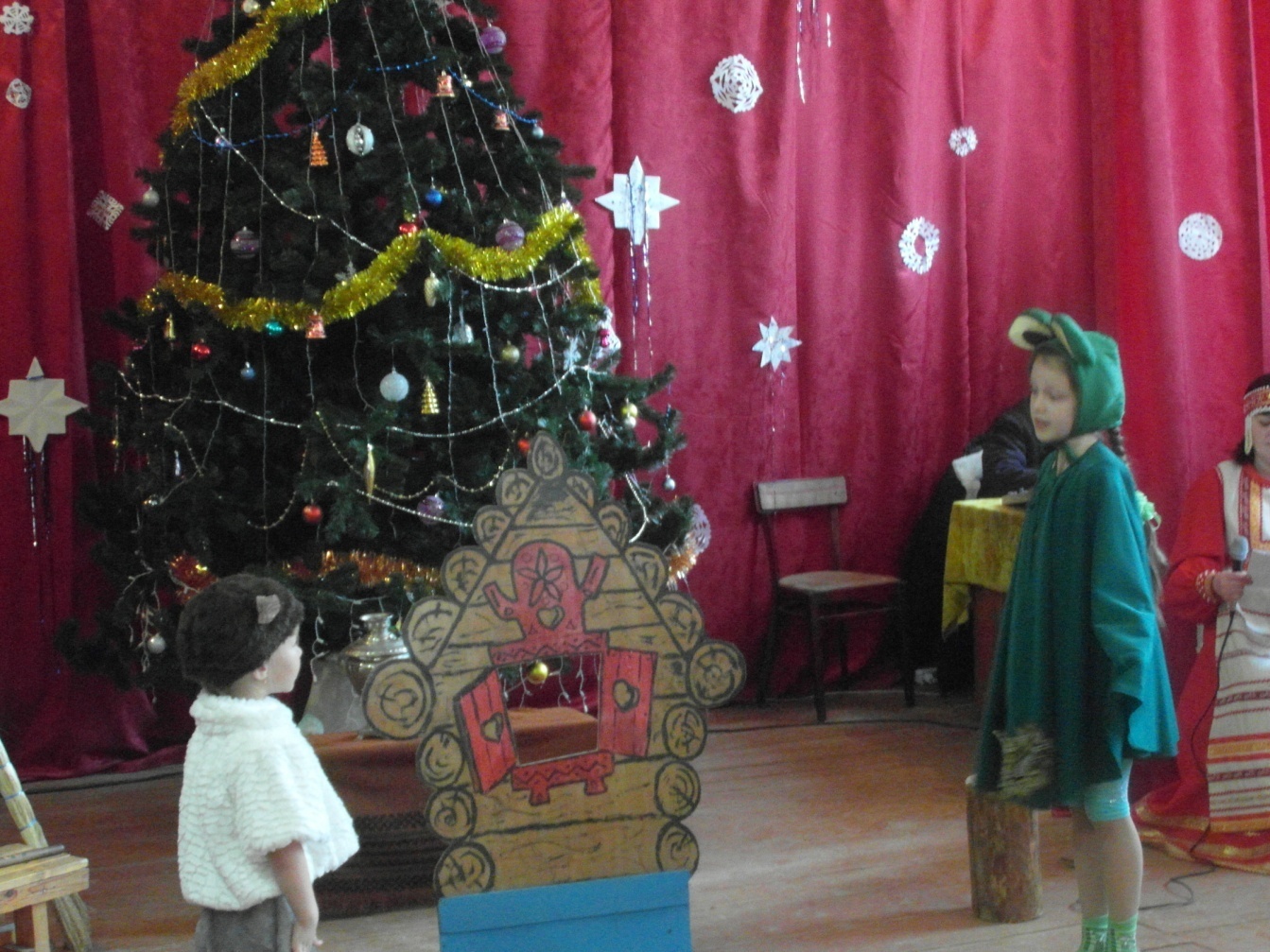 Репертуар готовых спектаклей:Эдуард Бобров «Привет из Жердяево»Сказка «Теремок» (Для детей)Елена Соколова «Принцесса и дракон»ОТЧЁТо работе образцового самодеятельного театрального  коллектива  «Ларец»за 2015 год        Итого: - проведено -  13  мероприятий, из них  - 6 спектаклей- посетило – 1366  зрителей, из них побывали на спектаклях – 828 человек- в 2015 году финансовый план выполнен на 100%- за 2015 год приобретено сценических костюмов на общую сумму 50 000 рублей.                   Режиссер                                 Долгачева А.В.                     14.01.2016 годНаименование коллектива Образцовый самодеятельный театральный  коллектив  «Ларец»Создан 30.04.1980гАдрес 152251, Ярославская область, Гаврилов-Ямский район, с. Плещеево, ул. Центральная, д.43Территория обслуживанияВеликосельское сельское поселениеФИО руководителяДолгачева Ариадна ВладимировнаОбразованиеВысшее. Окончила Московский ордена Красного Знамени государственный институт культуры в 1988 г. Диплом ПВ № 407060Звание«Заслуженный работник культуры РФ»Прохождение курсов повышения квалификации- КПК работников культуры и искусства по группе режиссеров народных театров и руководителей театральных коллективов с 16.02.1998 по 21.02.1998г., 8ч. удостоверение № 7068.- Краткосрочное обучение в Учебно-методическом и информационном центре работников культуры и искусства ЯО на семинаре «Проблемы современного любительского театрального движения и пути их решения» в объеме 28ч. Свидетельство №959 от 13.02.2008г.- Обучение в областной лаборатории режиссеров самодеятельных театральных коллективов в ГУК ЯО «Областной Дом народного творчества» в объеме 88ч. Сертификат от 27.05.2009г. № 315- Краткосрочное повышение квалификации в ГОАУ ЯО «Институт развития образования» по программе «КПК для руководителей школьных театров» в объеме 72ч. 2011г. Удостоверение № 2734Количество участников театрального коллектива16Возраст От 5 до 18 летБиография коллектива- 30.04.1980г был поставлен первый спектакль на сцене Плещеевского ДК –«Свадебный подарок». Эта дата является днем рождения театрального коллектива «Ларец». Ежегодно стали ставить по несколько спектаклей в год: С. Михалков «Темнота», «Избушка в лесу», А. Островский «Снегурочка», «Новогодние приключения Маши и Вити» и др.- С 1996г. театр стал именоваться «Народным театром». Защищались как народный театр спектаклем А. Островского «Доходное место». - В 2000 г. защитили звание спектаклем Т. Гофман «Щелкунчик».- В 2000 г. создана при театре детская студия «Ларчик».- В 2001 г. «Ларчик» - участник областного смотра «Мы играем сказку» со спектаклем «Аленький цветочек».- 2003 г.- защита звания спектаклем «Царевна-лягушка»- 2006 г. - защита звания спектаклем «Принцесса Кру» В. Ольшанского.- 2007 г 2-е место на областном конкурсе затейников за театрализованную игровую программу «Цирк на новогодней арене».- 2008г. защита звания народного театра спектаклем В. Ольшанского «Мой милый Плюшкин» по мотивам Н.В. Гоголя «Мертвые души». - 2012 г. защита звания народного театра спектаклем Л.Духаниной «Фантазии Лизы».- 27.12.2012 г.  Решение художественного Совета ГУК ЯО «Областной Дом народного творчества»: Посмотрев спектакль по пьесе Л. Духаниной «Фантазии Лизы» и отметив удовлетворительный уровень работы в целом, художественный Совет ГУК ЯО «Областной Дом народного творчества» принял решение:1. В связи с тем, что на протяжении последних трех лет возраст участников коллектива не превышает 16 лет, считать любительский театр «Ларец» «Образцовым самодеятельным коллективом».2. Подтвердить любительскому театру «Ларец» звание «Образцовый самодеятельный коллектив». - 2015г. Юбилейный год.  35 лет театру «Ларец»№ п/пФИОДата рождения1Вьюшин Валентин Андреевич15.06.20062Ершова Полина Алексеевна15.12.20013Истомин Садулло Абдурахимович30.08.20024Истомина Татьяна Михайловна09.06.19995Метеличев Артем Владимирович16.02.20006Волкова Анна Эдуардовна19.05.19987Щукин Артем19988Наумова Алина Александровна07.04.20079Савасина Полина Алексеевна15.02.200310Осипова Любовь Алексеевна09.03.200211Куликов Игорь Сергеевич199912Котлов Максим Сергеевич02.01.200313Мочалов Матвей Андреевич22.06.200514Фишер Варвара Юрьевна14.06.201015Ячменев Илья 200316Середюк Ульяна Артемовна02.01.2010            День неделиВремя           Среда  18 - 20           Пятница18 - 20           Воскресенье18 - 20№ п/пДатаМероприятиеКоличество зрителей/участниковМесто проведения106.01.2015Колядки «Пришла коляда накануне рождества»37/14С. Плещеево, д. Нарядово207.01.2015Рождественская елка: - повтор новогодней сказки «Путешествие в сказочное царство»,  - шоу мыльных пузырей, - чаепитие для коллектива23/14Плещеевский ДК316.01.2015Спектакль «Привет из Жердяево» (выезд в Плотинский ДК)10/8Плотинский ДК421.02.2015Масленичное представление«Как весну освобождали»80/15Плещеевский ДК522.02.2015Масленичное представление«Как весну освобождали»35/15Плотинский ДК608.09.2015Праздник, посвященный 70-летию победы «Мы помним»: - Литературно-музыкальная композиция у памятника.- Театрализованный концерт в ДК60/32Плещеевский ДК731.05.2015«День защиты детей» «Маша и медведь» игровая программа с элементами театрализации38/4Плещеевский ДК, площадь812.06.2015На празднике Ямщицкой песни: поляна «Великосельская ярмарка»85/8г. Гаврилов-Ям922.06.2015«Свеча памяти» Чтение отрывков из произведений о войне20/6Центральная площадь с. Плещеево1019.09.2015«Без хлеба и царь не живет»Театрализованное представление на Великосельской ярмарке.600/ 22 (готовило 5 специалистов)Центральная площадь с. Великое11«Искатели развлечений или вездемобиль» Конкурсная игровая программа с элементами театрализации (Сценарий:  В.В. Жарков)298 (4 показа)/ 3ДДТ г. Гаврилов-Ям1227.12.2015Праздник Новогодней елки: - Новогодняя сказка для детей «Теремок»,- Массовка у елки с элементами театрализации80/ 11Плещеевский ДК13Сентябрь-декабрь«Принцесса и Дракон» Сказка в двух действиях. Работа над новым спектаклем-/14Плещеевский ДК